Иск о взыскании денежных средств по договору купли-продажиИск о взыскании денежных средств по договору купли-продажи. Истец с ответчиком заключила договор розничной купли-продажи мебели – дивана. Согласно пункту упомянутого договора купли-продажи, продавец обязуется передать в собственность, а покупатель  обязуется оплатить продавцу и принять мебельные изделия, аксессуары, предметы интерьера на условиях настоящего договора. Однако в ходе эксплуатации дивана, были выявлены недостатки, исключающие возможность его эксплуатации. Истец просит суд расторгнуть договор розничной купли-продажи и взыскать с ответчика денежные средства.В ___________ районный суд г. _________
____________________________________________истец: ___________________________________
___________________________________________ответчик: Общество с ограниченной ответственностью «_______________»
_______________________________-Госпошлина: на основании п. 4 ч. 2 ст. 333.36 Налогового кодекса РФ от уплаты государственной пошлины освобожденаИСКОВОЕ ЗАЯВЛЕНИЕ
о расторжении договора купли-продажи и взыскании денежных средств_____________ года я с ООО «___________» заключила договор розничной купли-продажи мебели – дивана «________», уплатив ее стоимость в размере _________ рублей, что подтверждается соответствующими платежными документами. 
Согласно п. 1.1 упомянутого договора купли-продажи, «Продавец» обязуется передать в собственность, а «Покупатель» обязуется оплатить «Продавцу» и принять мебельные изделия (комплект), аксессуары, предметы интерьера, именуемые в дальнейшем «Товар» на условиях настоящего договора.
В данном случае, договор купли-продажи был заключен в полном соответствии с требованиями ст. 454 Гражданского кодекса РФ, согласно которой, по договору купли-продажи одна сторона (продавец) обязуется передать вещь (товар) в собственность другой стороне (покупателю), а покупатель обязуется принять этот товар и уплатить за него определенную денежную сумму (цену).
Однако в ходе эксплуатации дивана, были выявлены недостатки, исключающие возможность его эксплуатации.
В частности, деформировались боковые части дивана, в результате чего, разошлись центральные швы обшивки, образовались потертости в нижней части мебели от движущихся механизмов дивана, оказались непригодными для эксплуатации передвижные устройства (колесики), которые полностью вышли из строя, деформировалась центральная часть дивана.
Восстановительные работы по ремонту дивана к положительным результатам не привели – вместо дорогостоящей мебели, я получила обратно диван со встроенной внутри фанерой.
В данном случае считаю, что качество мебели не соответствует договору купли-продажи.
Эти обстоятельства стали основанием для моего обращения с претензией в ООО «___________» с требованием о возврате денежных средств, но получила отказ.
Мои требования о расторжении договора купли-продажи в полной мере соответствуют нормам ст. 18 Закона РФ «О защите прав потребителей», согласно которой, потребитель в случае обнаружения в товаре недостатков, если они не были оговорены продавцом, по своему выбору вправе:
потребовать замены на товар этой же марки (этих же модели и (или) артикула);
потребовать замены на такой же товар другой марки (модели, артикула) с соответствующим перерасчетом покупной цены;
потребовать соразмерного уменьшения покупной цены;
потребовать незамедлительного безвозмездного устранения недостатков товара или возмещения расходов на их исправление потребителем или третьим лицом;
отказаться от исполнения договора купли-продажи и потребовать возврата уплаченной за товар суммы. По требованию продавца и за его счет потребитель должен возвратить товар с недостатками.
При этом потребитель вправе потребовать также полного возмещения убытков, причиненных ему вследствие продажи товара ненадлежащего качества. Убытки возмещаются в сроки, установленные настоящим Законом для удовлетворения соответствующих требований потребителя.
Согласно ст. 475 Гражданского кодекса РФ, если недостатки товара не были оговорены продавцом, покупатель, которому передан товар ненадлежащего качества, вправе по своему выбору потребовать от продавца:
соразмерного уменьшения покупной цены;
безвозмездного устранения недостатков товара в разумный срок;
возмещения своих расходов на устранение недостатков товара.
В случае существенного нарушения требований к качеству товара (обнаружения неустранимых недостатков, недостатков, которые не могут быть устранены без несоразмерных расходов или затрат времени, или выявляются неоднократно, либо проявляются вновь после их устранения, и других подобных недостатков) покупатель вправе по своему выбору:
отказаться от исполнения договора купли-продажи и потребовать возврата уплаченной за товар денежной суммы;
потребовать замены товара ненадлежащего качества товаром, соответствующим договору.
Требования об устранении недостатков или о замене товара, указанные в пунктах 1 и 2 настоящей статьи, могут быть предъявлены покупателем, если иное не вытекает из характера товара или существа обязательства.
В случае ненадлежащего качества части товаров, входящих в комплект (статья 479), покупатель вправе осуществить в отношении этой части товаров права, предусмотренные пунктами 1 и 2 настоящей статьи.
Таким образом, обстоятельства дела свидетельствуют о том, что со стороны «продавца» были существенным образом нарушены требования к качеству товара - переданной мне мебели и это, согласно действующему законодательству, является основанием для расторжения договора купли-продажи и возмещения всех понесенных расходов.
В силу ст. 15 Закона РФ «О защите прав потребителей», моральный вред, причиненный потребителю вследствие нарушения изготовителем (исполнителем, продавцом, уполномоченной организацией или уполномоченным индивидуальным предпринимателем, импортером) прав потребителя, предусмотренных законами и правовыми актами Российской Федерации, регулирующими отношения в области защиты прав потребителей, подлежит компенсации причинителем вреда при наличии его вины. Размер компенсации морального вреда определяется судом и не зависит от размера возмещения имущественного вреда.
Компенсация морального вреда осуществляется независимо от возмещения имущественного вреда и понесенных потребителем убытков.
Поскольку, в данном случае, в причинении морального вреда наличествует вина «продавца», в соответствии с требованиями действующего законодательства, я имею право на компенсацию такого вреда, которая, по-моему, мнению, должна составлять ________ рублей.
Кроме этого, в соответствии со ст. 100 ГПК РФ, стороне, в пользу которой состоялось решение суда, по ее письменному ходатайству суд присуждает с другой стороны расходы на оплату услуг представителя в разумных пределах.
В этой связи, с ответчика в мою пользу надлежит взыскать ________ рублей – оплата услуг представителя, что подтверждается квитанциями ___________ коллегии адвокатов «_________________»
На основании изложенного и руководствуясь 474, 475 ГК РФ, ст. 100 ГПК РФ, ст.ст. 7, 15, 18 Закона РФ «О защите прав потребителей»,-ПРОШУ СУД:1. Расторгнуть договор № 351 /ФР розничной купли-продажи от _____________ года, заключенный между мною – _______________________ и ООО «____________» о приобретении мною дивана «________».
2. Взыскать с ООО «____________» в мою пользу денежные средства в виду невыполнения условий договора в размере _________ рублей, компенсацию морального вреда в размере _______ рублей, расходы на оплату услуг представителя в размере ________ рублей, а всего __________ рублей.
Приложения:1. копии искового заявления;
2. копия договора купли-продажи;
3. копия счет-заказа;
4. копии накладных;
5. копия эскиза мебели;
6. копия претензий;
7. копия спецификации к договору;
8. копии квитанций;
9. копии приходных кассовых ордеров;_________________« ____ » _____________ годаВНИМАНИЕ! Раз вы скачали бесплатно этот документ с сайта ПравПотребитель.РУ, то получите заодно и бесплатную юридическую консультацию!  Всего 3 минуты вашего времени:Достаточно набрать в браузере http://PravPotrebitel.ru/, задать свой вопрос в окошке на главной странице и наш специалист сам перезвонит вам и предложит законное решение проблемы!Странно.. А почему бесплатно? Все просто:Чем качественней и чаще мы отвечаем на вопросы, тем больше у нас рекламодателей. Грубо говоря, наши рекламодатели платят нам за то, что мы помогаем вам! Пробуйте и рассказывайте другим!
*** P.S. Перед печатью документа данный текст можно удалить..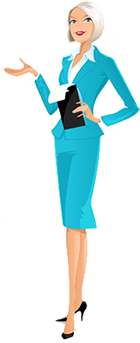 